Утверждено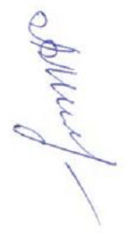 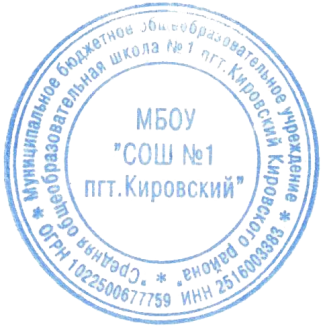 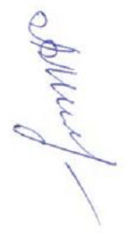 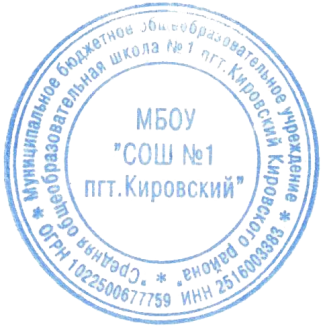 Директор МБОУ «СОШ №1 пгт.Кировский»____________________Л.А. МилюкПриказ от  01.10.2021г.  № 267ПОРЯДОКОПРЕДЕЛЕНИЯ ПЛАТЫ ЗА ОКАЗАНИЕ УСЛУГ (ВЫПОЛНЕНИЕ РАБОТ), НЕ ОТНОСЯЩИХСЯ К ОСНОВНЫМ ВИДАМ ДЕЯТЕЛЬНОСТИ  МБОУ «СОШ №1 пгт.Кировский» ДЛЯ ГРАЖДАН И ЮРИДИЧЕСКИХ ЛИЦ1. Общие положения  1.Настоящий Порядок определения платы за оказание услуг (выполнение работ), относящихся к основным видам деятельности муниципального бюджетного общеобразовательного учреждения «Средняя общеобразовательная школа №1 пгт.Кировский» (далее МБОУ «СОШ №1 пгт.Кировский»), для граждан и юридических лиц (далее – порядок) разработан в соответствии с пунктом 4 статьи Федерального закона от 12 января . N 7-ФЗ «О некоммерческих организациях» и распространяется на МБОУ «СОШ№1 пгт.Кировский», осуществляющее сверх установленного муниципального задания, а также в случаях, определенных федеральными законами, в пределах установленного муниципального задания оказание услуг (выполнение работ), относящихся в соответствии с уставом учреждения к его основным видам деятельности, для физических и юридических лиц на платной основе (далее – платные услуги).2. Порядок не распространяется на иные виды деятельности МБОУ «СОШ №1 пгт.Кировский», не являющиеся основными в соответствии с его уставом.	3. Порядок разработан в целях установления единого механизма формирования цен, предельных цен на платные услуги (далее – цены).	4. Платные услуги оказываются МБОУ «СОШ №1 пгт.Кировский» по ценам, целиком покрывающим издержки учреждения на оказание данных услуг. В случаях, если нормативно-правовым актом предусматривается оказание учреждением платной услуги в пределах муниципального задания, в том числе для льготных категорий потребителей, такая платная услуга включается в перечень муниципальных услуг, по которым формируется муниципальное задание.	5. МБОУ «СОШ №1 пгт.Кировский» самостоятельно определяет возможность оказания платных услуг в зависимости от материальной базы, численного состава и квалификации персонала, спроса на услугу, работу и т.д.	6. Перечень платных услуг и цены на платные услуги утверждает руководитель учреждения по согласованию с учредителем.	7. Стоимость платных услуг определяется на основе расчета экономически обоснованных затрат материальных и трудовых ресурсов (далее – затраты).Родительская плата начисляется согласно табелю посещаемости детей за фактические дни посещения ГПД. 	8. МБОУ «СОШ №1 пгт.Кировский», оказывающее платные услуги, обязано своевременно и в доступном месте предоставлять гражданам и юридическим лицам необходимую и достоверную информацию о перечне платных услуг и их стоимости по форме согласно таблице 1.Таблица 1Информацияо ценах на платные услуги, работы оказываемые (выполняемые) ______МБОУ «СОШ №1 пгт.Кировский»__________________(наименование муниципального учреждения)2. Определение цены	9. Цена формируется на основе себестоимости оказания платной услуги с учетом спроса на платную услугу, требований к качеству  платной услуги в соответствии  с показателями муниципального задания, а также с учетом положений отраслевых и ведомственных нормативных правовых актов по определению расчетно-нормативных затрат на оказание платной услуги.10. Учреждением может быть установлен повышающий или понижающий коэффициент, учитывающий объективные различия (место нахождения, количество потребителей платной услуги) в размерах нормативов затрат на оказание одной и той же платной услуги. При использовании корректирующих коэффициентов цена единицы платной услуги определяется путем умножения среднего значения на корректирующий коэффициент. При этом цена, умноженная на соответствующий корректирующий коэффициент, не должна превышать предельную цену, установленную для данной платной услуги.	11. Затраты учреждения делятся на затраты непосредственно платной услуги и потребляемые в процессе ее предоставления, и затраты, необходимые для обеспечения деятельности учреждения в целом, но не потребляемые непосредственно в процессе оказания платной услуги.	12. К затратам, непосредственно связанным с сказанием платной услуги, относятся:	- затраты на персонал, непосредственно участвующий в процессе оказания платной услуги (основной персонал);	- материальные запасы, полностью потребляемые в процессе оказания платной услуги;	- затраты (амортизация) оборудования, используемого в процессе оказания платной услуги;	- прочие расходы, отражающие специфику оказания платной услуги.	13. К затратам, необходимым для обеспечения деятельности учреждения в целом, но не потребляемым непосредственно в процессе оказания платной услуги (далее - накладные затраты), относятся:	- затраты на персонал учреждения, не участвующего непосредственно в процессе оказания платной услуги (далее - административно-управленческий персонал);	- хозяйственные расходы - приобретение материальных запасов, оплата услуг связи, транспортных услуг, коммунальных услуг, обслуживание, ремонт объектов (далее - затраты общехозяйственного назначения);	- затраты на уплату налогов (кроме налогов на фонд оплаты труда), пошлины и иные обязательные платежи;	- затраты (амортизация) зданий сооружений и других основных фондов, непосредственно не связанных с оказанием платной услуги.	14. Для расчета затрат на оказание платной услуги может быть использован расчетно-аналитический метод или метод прямого счета.	15. Расчетно-аналитический метод применяется в случаях, когда в оказании платной услуги задействован в равной степени весь основной персонал учреждения и все материальные ресурсы. Данный метод позволяет рассчитать затраты на оказание платной услуги на основе анализа фактических затрат учреждения в предшествующие периоды. В основе расчета затрат на оказание платной услуги лежит расчет средней стоимости единицы времени (человеко-дня, человеко-часа) и оценка количества единиц времени (человеко-дней человеко-часов), необходимых для оказания платной услуги.            SUM З     учр          S уcл    =   ___________ * Т усл, где:                           Ф	              р.вр.3	                       - затраты на оказание единицы платной услуги;услSUM З          	        - сумма всех затрат учреждения за период времени;                    учр      Ф 	                    - фонд рабочего времени основного персонала                                                  учреждения за тот  же период времени;        р.вр.           Т                      -       норма рабочего времени, затрачиваемого основным                           Усл                       персоналом  на оказание платной услуги.16.Метод прямого счета применяется в случаях, когда оказание платной услуги требует использования отдельных специалистов учреждения и специфических материальных ресурсов, включая материальные запасы и оборудование. В основе расчета затрат на оказание платной услуги лежит прямой учет всех элементов затрат:       З усл  =   З оп +З мз + А усл +З н , гдеЗ	         - затраты на оказание платной услуги;УслЗоп           -  затраты на основной  персонал, непосредственно принимающий                                       участие в оказании платной услуги;Змз       - затраты на приобретение материальных запасов, потребляемых в                       процессе оказания платной услуги;Аусл         -  сумма начисленной амортизации оборудования, используемого                       при оказании платной услуги;З н            -  накладные затраты, относимые на стоимость платной услуги.Затраты на основной персонал включают в себя      - затраты на оплату труда и начисления на выплаты по оплате труда основного персонала;      - затраты на командировки основного персонала, связанные с предоставлением платной услуги;- суммы вознаграждения сотрудников, привлекаемых по гражданско-правовым договорам.Заработная плата учителю начисляется согласно фактической педнагрузки за фактически отведенные детодни. Затраты на оплату труда и начисления на выплаты по оплате труда рассчитываются как произведение стоимости единицы рабочего времени (например, человеко-дня, человеко-часа) на количество единиц времени, необходимое для оказания платной услуги. Данный расчет проводится по каждому сотруднику, участвующему в оказании соответствующей платной услуги определяются по  формуле: З оп  =  SUM  ОТ ч * Т усл,      гдеЗ оп  -  затраты на оплату труда и начисления на выплаты по оплате труда                     основного персонала,Т усл    -    норма рабочего времени, затрачиваемого основным персоналом,ОТ ч       - повремённая (часовая, дневная, месячная) ставка по штатному расписанию и по гражданско-правовым договорам сотрудников из числа основного персонала (включая начисления на выплаты по оплате труда).Расчет затрат на оплату труда персонала, непосредственно участвующего в процессе оказания платной услуги, приводится по форме согласно таблице 2.Таблица 2Расчет затрат на оплату труда персонала_________________(наименование платной услуги)----------------------------------------------------	18. Затраты на приобретение материальных запасов и услуг, полностью потребляемых в процессе оказания платной услуги включают в себя (в зависимости от специфики учреждения):затраты на медикаменты и перевязочные средства;затраты на продукты питания;затраты на мягкий инвентарь;затраты на приобретение расходных материалов для оргтехники;затраты на другие материальные запасы. 	Затраты на приобретение материальных запасов рассчитываются как произведение средних цен на материальные запасы на их объем потребления в процессе оказания платной услуги. Затраты на приобретение материальных запасов определяется по формуле:З мз  =   SUM  М3i  х   Ц i ,    гдеЗ мз   -  затраты на материальные запасы, потребляемые в процессе оказания                платной услуги,	  МЗ i -   материальные запасы определённого вида, Ц i     -   цена приобретаемых материальных запасов.Расчет затрат на материальные запасы, непосредственно потребляемых в процессе оказания платной услуги, проводится по форме согласно таблице 3Таблица 3Расчет затрат на материальные запасы------------------------------------------------- ('наименование платной услуги)	19.Сумма начисленной амортизации оборудования, используемого при оказании платной услуги, определяется исходя из балансовой стоимости оборудования, годовой нормы его износа и времени работы оборудования в процессе сказания платной услуги.Расчет суммы начисленной амортизации оборудования, используемого при оказании платной услуги приводится по форме согласно таблице 4.Таблица 4Расчет суммы начисленной амортизации оборудования
____________________________________________(наименование платной услуги)20. Объем накладных затрат относится на стоимость платной услуги пропорционально затратам на оплату труда и начислениям на выплаты го оплате труда основного персонала, непосредственно участвующего в процессе оказания платной услуги:Зн    =   Кн   х   3оп,   гдеКн   - коэффициент  накладных затрат, отражающий нагрузку на единицу         оплаты труда основного персонала учреждения. Данный коэффициент рассчитывается на основании отчётных данных за  предшествующий период и прогнозируемых изменений в плановом периоде:        3 ауп  =   3	охн   -   А охнК н =   ----------------------------------- 	, где 	SUM 3 опЗ  ауп      — фактические затраты на административно-управленческий персонал за предшествующий период, скорректированные на  прогнозируемое изменение численности административно-управленчеcкoго персонала и прогнозируемый рост заработной платы;3 охн          -    фактические	затраты	общехозяйственного назначения за предшествующий период, скорректированный на прогнозируемый инфляционный рост цен, и прогнозируемые затраты на  уплату налогов (кроме налогов на фонд оплаты труда), пошлины и иные обязательные платeжи с учетом изменения налогового законодательства;А охн      - прогноз суммы	начисленной амортизации имуществаобщехозяйственного назначения в плановом периоде;3оп         -  фактические затраты  на	весь основной персонал учреждения за предшествующий период  за предшествующий период, скорректированные на прогнозируемое изменение численности основного персонала и прогнозируемый рост заработной платы.Затраты на административно-управленческий персонал включают в себя:	- затраты на оплату труда и начисления на выплаты по оплате труда административноуправленческого персонала,- нормативные затраты на командировки административно-управленческого персонала;	- затраты по повышению квалификации основного и административно- управленческого персонала.Затраты общехозяйственного назначения включают в себя:- затраты на материальные и информационные ресурсы, затраты на услуги в области информационных технологий (в том числе приобретение неисключительных (пользовательских) прав на программное обеспечение,	- затраты на коммунальные услуги, услуги связи, транспорта, затраты на услуги банков, прачечных, затраты на прочие услуги, потребляемые учреждением при оказании платной услуги;	- затраты на содержание недвижимого и особо ценного движимого имущества, в том числе затраты на охрану (обслуживание систем видеонаблюдения, тревожных кнопок, контроля доступа в здание и т.п,), затраты на противопожарную безопасность (обслуживание оборудования, систем охранно-пожарной сигнализации т.п.), затраты на текущий ремонт по видам основных фондов, затраты на содержание прилегающей территории, затраты на арендную плату за пользование имуществом (в случае если аренда необходима для оказания платной услуги), затраты на уборку помещений, на содержание транспорта,  санитарную обработку помещений.Сумма начисленной амортизации имущества общехозяйственного назначения определяется исходя из балансовой стоимости оборудования и годовой нормы его износа.Расчет накладных затрат приводится по форме согласно таблице 5.Таблица 5 Расчёт накладных затрат(наименование платной услуги)22 Расчет цены приводится по форме согласно таблице 6Таблица 6Расчет цены на сказание платной услугип/пНаименование услуги (работы)Цена (руб.)1.Группа продленного дня – 20 занятий20002.Кружок китайского языка (разговорного) – 10 занятий6093.Робототехника - 10 занятий15004.Логопедия (услуга логопеда) - 8 занятий3 2005. Общая физическая подготовка (ОФП) - 8 занятий8006.Робототехника для учеников других школ - - 10 занятий2 0007. Групповое занятие по робототехнике один раз500 8. Основы делопроизводства - 10 занятий15009.Первые шаги в мире информатики - 10 занятий1500ДолжностьСредний должностной оклад в месяц, включая начисления на выплаты пс оплате труда  (руб.)МесячныйФондрабочеговремени(мин.)Нормавремени на оказание пла ТНОЙ услуги (мин.)Затраты на оплату труда персонала (руб.)(5) = (2) / (З) х (4)12345 1.2.итогоххххНаименованиематериальныхзапасовЕдиница измеренияРасход в ед. измеренияЦена за единицуВсего затрат материальных запасов(5) = (3) х (4)123451.2....ИтогоXXXНаименованиеоборудованияБалансоваястоимостьГодоваянормаизносаГодовая норма времени работы оборудования(час.)Время работы оборудования в процессе оказания платной услуги  (час.)Сумма начисленной амортизации(6) = (2) х (3) х (4) / (5)1234561.2.. . .Итогоххххх 1Прогноз затрат на административно-управленческий персонал2Прогноз затрат общехозяйтвенного назначения3Прогноз суммы начисленной амортизации имущества общехозяйственного назначения4Прогноз суммарного фонда оплаты труда основного персонала5Коэффициент накладных затрат5 = ((2) + (2) +(3)) / (4)6Затраты на основной персонал, участвующий в предостаалении платной услуги7Итого накладные затраты7 =  (5)+(6)(наименование платной услуги)Наименование статей затратСумма (руб.)1.Затраты на оплату труда основного персонала2.Затраты материальных запасов3,Сумма начисленной амортизации оборудования, используемого при оказании платной услуги4.Накладные затраты, относимые на платную услугу5.Итого затрат6.Цена за платную услугу